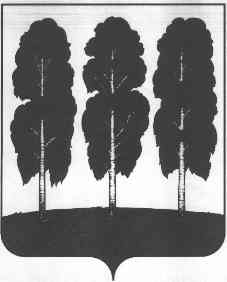 АДМИНИСТРАЦИЯ БЕРЕЗОВСКОГО РАЙОНАХАНТЫ-МАНСИЙСКОГО АВТОНОМНОГО ОКРУГА - ЮГРЫРАСПОРЯЖЕНИЕот  26.12.2018                                                                                                       № 916-р пгт. БерезовоО внесении изменений в распоряжение администрации Березовского    района   от  26.08.2016  № 439-р «Об утверждении состава работников администрации Березовского района, выполняющих функции контрактной службы без образования отдельного структурного подразделения»	В связи с организационно-кадровыми изменениями в администрации Березовского района:1. Внести в приложение к распоряжению администрации Березовского    района   от  26.08.2016 № 439-р «Об утверждении состава работников администрации Березовского района, выполняющих функции контрактной службы без образования отдельного структурного подразделения» следующие изменения:          1.1. Вывести из состава работников контрактной службы Антипину Татьяну Викторовну, специалиста 1 категории  отдела  транспорта.                                                               	1.2. Ввести в состав работников контрактной службы Мищенко Алину Андреевну, специалиста 1 категории отдела транспорта. 	2. Разместить настоящее распоряжение на официальном веб-сайте органов местного самоуправления Березовского района. 3. Настоящее распоряжение вступает в силу после его подписания.Глава района                                                                                                   В.И.Фомин